WOMEN’S PIONEER HOUSING LIMITED227 WOOD LANE	LONDON	W12 0EX 	TELEPHONE 020 8749 7112 FAX 020 8749 9843 E-MAIL info@womenspioneer.co.uk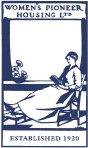 WOMEN’S PIONEER HOUSING ART EXHIBITIONEntry Form.Name:…………………………………………………………………………………………..Address:…………………………………………………………………………………………..What type of artwork do you create?…………………………………………………………………………………………..  Registered with the Homes and Communities Agency (No L1548)		Registered as an exempt charity under the Co-Operative and Community Benefit Societies Act 2104 (No 8137R)Registered Office: 227 Wood Lane, London W12 0EXAffiliated to the National Housing FederationChief Executive Denise Fowler